                 Vadovaudamasi Lietuvos Respublikos vietos savivaldos įstatymo 16 straipsnio 4 dalimi, 18 straipsnio 1 dalimi, Lietuvos Respublikos nevyriausybinių organizacijų plėtros įstatymo 6 straipsnio 4 dalimi, Pagėgių savivaldybės nevyriausybinių organizacijų nuostatais, patvirtintais Pagėgių savivaldybės tarybos 2014 m. spalio 23 d. sprendimu Nr. T-171 „Dėl Pagėgių savivaldybės nevyriausybinių organizacijų nuostatų patvirtinimo“, Pagėgių savivaldybės taryba n u s p r e n d ž i a:                 1. Sudaryti dvejų metų kadencijai Pagėgių savivaldybės nevyriausybinių organizacijų tarybą iš šių narių:                 1.1. Sigitas Stonys, Pagėgių savivaldybės tarybos deleguotas atstovas;                 1.2. Vitalija Ivanauskienė, Pagėgių savivaldybės administracijos deleguota atstovė;                 1.3. Guoda Kazakevičienė, Pagėgių savivaldybės administracijos deleguota atstovė;                 1.4. Edmundas Incius, Pagėgių seniūnijos NVO susirinkimo deleguotas atstovas;                 1.5. Virginija Lauciuvienė, Pagėgių seniūnijos NVO susirinkimo deleguota atstovė;                 1.6. Danutė Bardauskienė, Stoniškių seniūnijos NVO susirinkimo deleguota atstovė;                 1.7. Nida Bušniauskienė, Natkiškių seniūnijos NVO susirinkimo deleguota atstovė;                 1.8. Lina Krūminienė, Lumpėnų seniūnijos NVO susirinkimo deleguota atstovė;                 1.9. Reda Tamašauskienė, Vilkyškių seniūnijos NVO susirinkimo deleguota atstovė. 2. Pripažinti netekusiu galios Pagėgių savivaldybės tarybos 2016 m. lapkričio 30 d. sprendimą Nr. T-212 „Dėl Pagėgių savivaldybės nevyriausybinių organizacijų tarybos sudarymo“.                 3. Sprendimą paskelbti Pagėgių savivaldybės interneto svetainėje www.pagegiai.lt.                 Šis sprendimas gali būti skundžiamas Lietuvos Respublikos administracinių ginčų komisijos Klaipėdos apygardos skyriui (H.Manto g. 37, 92236 Klaipėda) Lietuvos Respublikos ikiteisminio administracinių ginčų nagrinėjimo tvarkos įstatymo nustatyta tvarka arba Regionų apygardos administracinio teismo Klaipėdos rūmams (Galinio Pylimo g. 9, 91230 Klaipėda) Lietuvos Respublikos administracinių bylų teisenos įstatymo nustatyta tvarka per 1 (vieną) mėnesį nuo sprendimo paskelbimo dienos.Savivaldybės meras				        Vaidas Bendaravičius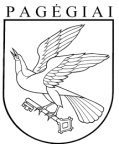 Pagėgių savivaldybės tarybasprendimasDėl PAGĖGIŲ SAVIVALDYBĖS NEVYRIAUSYBINIŲ ORGANIZACIJŲ TARYBOS SUDARYMO2019 m. birželio 25 d. Nr. T- 113Pagėgiai